TOGIDAI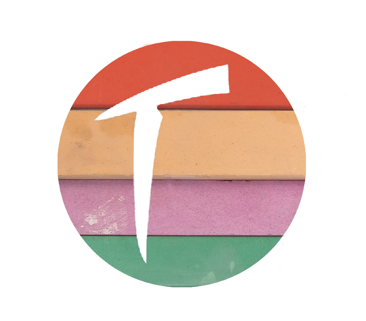 Sharpening StationServices Form* Mandatory fieldsMake sure all knives and tools are wrapped individually and placed safely in a box. If loose inside, please fill the gaps in the box with newspaper to minimise chances of damage.Address: 33 Queens RoadE11 1BALondon - UKWe will send your items back once payment for service and shipping is confirmed. ‘I agree that I am fully responsible for any items that may get damaged or lost by the courier service.’* Date ____/____/____                                  * Signed __________________________* Name* Address * Phone number* e-mailKnife profile (Chef’s, Paring, Yanagiba, etc…)QuantityDetails of service (sharpening only, rust removal, blade polishing, tip repair, etc…)Other Items (sleeve, knife bag, towels…)